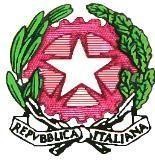 I.C. Statale n. 12 – “Battisti – Foscolo”Via Manzoni, 66 – C.A.P. 98121 – Messina. CF. 97093240832Tel/Fax: 090/48120 E-mail:meic88200l@istruzione.itC. F. :    97062190836Circ. n.50                                                      Ai Genitori delle classi prime Scuola Primaria                                                                             Ai Genitori delle sezioni seconda, terza, quarta Scuola                                                                             dell’Infanzia                                                                            A tutti i Docenti delle classi prime Scuola PrimariaA tutti i Docenti delle sezioni seconda, terza, quarta   Scuola dell’Infanzia                                                                             Al DSGA                                                                                                   Alla Messina Social CityASP di Messina – Dipartimento Prevenzione USCA PeloritaniAl sito webOggetto: Attivazione DDI classi prime Scuola Primaria e sezioni seconda, terza e quarta Scuola dell’InfanziaPreso atto che nella classe I A della Scuola Primaria è stato accertato N. 1 casi Covid-19 tra gli alunni;Considerato che tra il personale docente alcuni prestano servizio presso altre classi; Considerato che il personale appartenente alla Messina Social City presta servizio indiverse classi;Visto l’art. 43 del DL.81/2008;DISPONEal fine di tutelare la salute dei lavoratori e degli alunni, che le classi prime della scuola primari e le sezioni seconda, terza e quarta della scuola dell’infanzia attivino per i giorni 21 e 22 dicembre la DDI. Sarà cura dell'ASP di Messina e dell'USCA peloritani comunicare l'avvenuto tracciamento dei contatti diretti avvenuti a scuola e la durata della quarantena per i casi accertati, auspicando, altresì, che la scrivente ne sia messa a conoscenza tempestivamente per i provvedimenti di sua competenza.